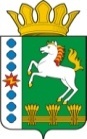 КОНТРОЛЬНО-СЧЕТНЫЙ ОРГАН ШАРЫПОВСКОГО МУНИЦИПАЛЬНОГО ОКРУГАКрасноярского краяЗаключениена проект Постановления администрации Шарыповского муниципального округа «Об утверждении муниципальной программы Шарыповского муниципального округа «Управление земельно – имущественным комплексом» (в ред. от 23.06.2021 № 489-п)02 августа 2021 год                 				                                        № 29Настоящее экспертное заключение подготовлено Контрольно – счетным органом Шарыповского муниципального округа Красноярского края на основании ст. 157 Бюджетного  кодекса Российской Федерации, ст. 9 Федерального закона от 07.02.2011 № 6-ФЗ «Об общих принципах организации и деятельности контрольно – счетных органов субъектов Российской Федерации и муниципальных образований», ст. 15 Решения Шарыповского окружного Совета депутатов от 14.12.2020 № 5-32р «Об утверждении Положения о Контрольно – счетном органе Шарыповского муниципального округа Красноярского края» и в соответствии со стандартом организации деятельности Контрольно-счетного органа Шарыповского муниципального округа Красноярского края СОД 2 «Организация, проведение и оформление результатов финансово-экономической экспертизы проектов Решений Шарыповского окружного Совета депутатов и нормативно-правовых актов по бюджетно-финансовым вопросам и вопросам использования муниципального имущества и проектов муниципальных программ» утвержденного приказом Контрольно-счетного органа Шарыповского муниципального округа Красноярского края от 25.01.2021 № 03.Представленный на экспертизу проект Постановления администрации Шарыповского муниципального округа «Об утверждении муниципальной программы Шарыповского муниципального округа «Управление земельно – имущественным комплексом»» (в ред. от 23.06.2021 № 489-п) направлен в Контрольно – счетный орган Шарыповского муниципального округа Красноярского края  30 июля 2021 года. Разработчиком данного проекта муниципальной программы является администрация Шарыповского муниципального округа Красноярского края. Основанием для разработки муниципальной программы является:- статья 179 Бюджетного кодекса Российской Федерации;- постановление администрации Шарыповского муниципального округа от 13.04.2021 № 288-п «Об утверждении Порядка принятия решений о разработке муниципальных программ Шарыповского муниципального округа, их формирования и реализации»; - распоряжение администрации Шарыповского района от 14.09.2020 № 291-р «Об утверждении перечня муниципальных программ Шарыповского муниципального округа».Исполнитель муниципальной программы администрация Шарыповского муниципального округа Красноярского края.Соисполнитель муниципальной программы отсутствуют.Подпрограммы муниципальной программы:Управление и распоряжение муниципальным имуществом.Эффективное управление и распоряжение земельными ресурсами. Стимулирование жилищного строительства на территории Шарыповского муниципального округа.Цели муниципальной программы:- создание условий для эффективного управления земельно – имущественным комплексом Шарыповского муниципального округа.- создание условий для стимулирования жилищного строительства на территории Шарыповского муниципального округа.Задачи муниципальной программы:Повышение эффективности управления муниципальным имуществом Шарыповского муниципального округа.Повышение эффективности управления, распоряжения и использования земельными участками.Обеспечение документами территориального планирования и градостроительного зонирования (внесение в них изменений).Мероприятие проведено  31 июля – 2 августа 2021 года.В ходе подготовки заключения Контрольно – счетным органом Шарыповского муниципального округа Красноярского края  были проанализированы следующие материалы:- проект Постановления администрации Шарыповского муниципального округа Красноярского края  «Об утверждении муниципальной программы Шарыповского муниципального округа «Управление земельно – имущественным комплексом»;-  паспорт муниципальной программы Шарыповского муниципального округа «Управление земельно – имущественным комплексом» (в ред. от 23.06.2021 № 489-п).Рассмотрев представленные материалы к проекту Постановления муниципальной программы Шарыповского муниципального округа «Управление земельно – имущественным комплексом»  (в ред. от 23.06.2021 № 489-п) установлено следующее. В соответствии с проектом паспорта Программы происходит изменение по строке (пункту) «Ресурсное обеспечение муниципальной программы» после внесения изменений строка  будет читаться:Бюджетные ассигнования по муниципальной программе остаются без изменений, осуществляется перераспределение бюджетных ассигнований в 2021 году по мероприятиям  подпрограммы «Стимулирование жилищного строительства на территории Шарыповского муниципального округа».	2. В подпрограмме «Стимулирование жилищного строительства на территории Шарыповского муниципального округа»  вносятся изменения по строке «Информация по ресурсному обеспечению подпрограммы, в том числе в разбивке по всем источникам финансирования на очередной финансовый год и плановый период». После внесения изменений строка будет читаться:По подпрограмме «Стимулирование жилищного строительства на территории Шарыповского муниципального окру» перераспределены бюджетные ассигнования:в сумме 44 751 800,00 руб. с мероприятия 1.1 «Обеспечение мероприятий по переселению граждан из аварийного жилищного фонда за счет средств государственной корпорации - Фонда содействия реформированию жилищно-коммунального хозяйства» на мероприятие «Бюджетные инвестиции на приобретение объектов недвижимого имущества в муниципальную собственность» в сумме 31 347 696,07 руб. и на мероприятие «Иные выплаты капитального характера физическим лицам» в сумме 13 404 103,93 руб.;в сумме 15 875 080,54 руб. с мероприятия 1.2 «Обеспечение мероприятий по переселению граждан из аварийного жилищного фонда» на мероприятие «Бюджетные инвестиции на приобретение объектов недвижимого имущества в муниципальную собственность» в сумме 15 029 184,47 руб. и на мероприятие «Иные выплаты капитального характера физическим лицам» в сумме 845 896,07 руб.При проверке правильности планирования и составления проекта Постановления нарушений не установлено.На основании выше изложенного Контрольно – счетный орган Шарыповского муниципального округа Красноярского края предлагает администрации Шарыповского муниципального округа принять проект Постановления администрации Шарыповского муниципального округа «Об утверждении муниципальной программы Шарыповского муниципального округа «Управление земельно – имущественным комплексом» (в ред. от 23.06.2021 № 489-п).Председатель КСО Шарыповского муниципального округа                        						Г.В. СавчукРесурсное обеспечение муниципальной программыПредыдущая редакцияПредлагаемая редакция (проект Постановления)Ресурсное обеспечение муниципальной программыОбщий объем ассигнований на реализацию программы  составляет     63 125 380,64  руб., в том числе:2021 год – 61 770 380,64 руб.;2022 год – 677 500,00 руб.;2023 год – 677 500,00 руб.за счет средств краевого  бюджета       60 001 780,54 руб., из них:2021 год – 60 001 780,54 руб.;2022 год – 0,00 руб.;2023 год – 0,00 руб.за счет средств  бюджета округа       3 123 600,10 руб., из них:2021 год – 1 768 600,10 руб.;2022 год –    677 500,00 руб.;2023 год –    677 500,00 руб.Общий объем ассигнований на реализацию программы  составляет     63 125 380,64  руб., в том числе:2021 год – 61 770 380,64 руб.;2022 год – 677 500,00 руб.;2023 год – 677 500,00 руб.за счет средств краевого  бюджета       60 001 780,54 руб., из них:2021 год – 60 001 780,54 руб.;2022 год – 0,00 руб.;2023 год – 0,00 руб.за счет средств  бюджета округа       3 123 600,10 руб., из них:2021 год – 1 768 600,10 руб.;2022 год –    677 500,00 руб.;2023 год –    677 500,00 руб.Информация по ресурсному обеспечению подпрограммы, в том числе в разбивке по всем источникам финансирования на очередной финансовый год и плановый периодПредыдущая редакцияПредлагаемая редакция (проект Постановления)Информация по ресурсному обеспечению подпрограммы, в том числе в разбивке по всем источникам финансирования на очередной финансовый год и плановый периодОбщий объем бюджетных ассигнований на реализацию подпрограммы  составляет 60 626 880,54 руб., в том числе:2021 год – 60 626 880,54 руб.;2022 год – 0,00 руб.;2023 год – 0,00 руб. из них:за счет средств краевого бюджета  60 001 780,54 руб.,  в том числе:2021 год – 60 001 780,54 руб.;2022 год – 0,00 руб.;2023 год – 0,00 руб.за счет средств бюджета округа625 100,00 руб.,  в том числе:2021 год – 625 100,00 руб.;2022 год – 0,00 руб.;2023 год – 0,00 руб.Общий объем бюджетных ассигнований на реализацию подпрограммы  составляет 60 626 880,54 руб., в том числе:2021 год – 60 626 880,54 руб.;2022 год – 0,00 руб.;2023 год – 0,00 руб. из них:за счет средств краевого бюджета  60 001 780,54 руб.,  в том числе:2021 год – 60 001 780,54 руб.;2022 год – 0,00 руб.;2023 год – 0,00 руб.за счет средств бюджета округа625 100,00 руб.,  в том числе:2021 год – 625 100,00 руб.;2022 год – 0,00 руб.;2023 год – 0,00 руб.